Додаток до рішення Київської міської радивід _____________ № _____________План-схемадо дозволу на розроблення проєкту землеустрою щодо відведення земельної ділянки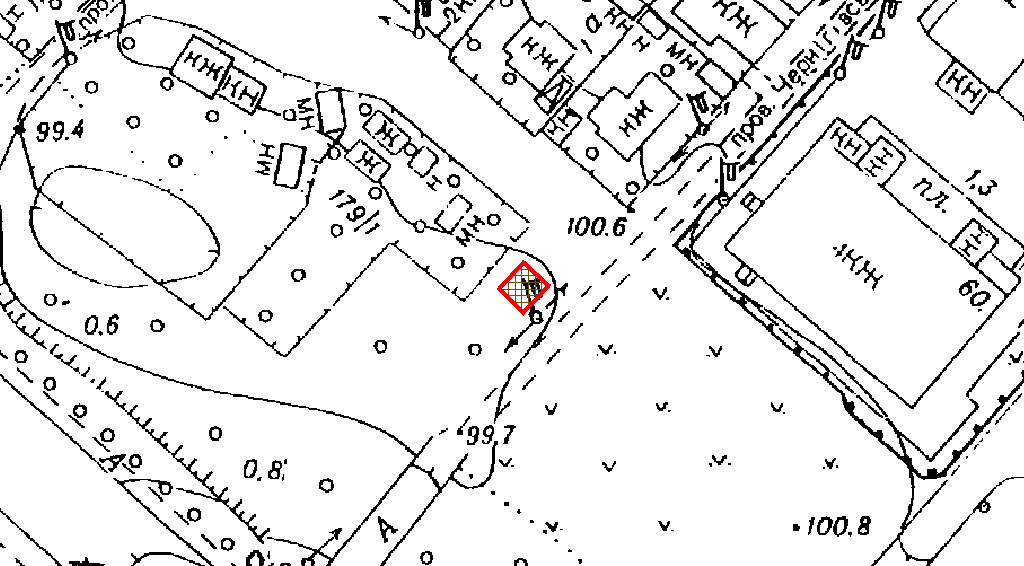 Додаток до рішення Київської міської радивід _____________ № _____________План-схемадо дозволу на розроблення проєкту землеустрою щодо відведення земельної ділянкиклопотаннявід 29.09.2022 № 427012120код земельної ділянки63:103:0106юридична/фізична особаПРИВАТНЕ АКЦІОНЕРНЕ ТОВАРИСТВО «ДТЕК КИЇВСЬКІ ЕЛЕКТРОМЕРЕЖІ»адреса земельної ділянким. Київ, р-н Дарницький, вул. Ялинкова вид землекористуванняоренда на 5 роківвид використанняземельної ділянкидля розміщення, експлуатації та обслуговування комплектної трансформаторної підстанціїорієнтовний розмір0,003 гаКиївський міський головаВіталій КЛИЧКОклопотаннявід 29.09.2022 № 427012120код земельної ділянки63:103:0106юридична/фізична особаПРИВАТНЕ АКЦІОНЕРНЕ ТОВАРИСТВО «ДТЕК КИЇВСЬКІ ЕЛЕКТРОМЕРЕЖІ»адреса земельної ділянким. Київ, р-н Дарницький, вул. Ялинкова вид землекористуванняоренда на 5 роківвид користування земельної ділянкидля розміщення, експлуатації та обслуговування комплектної трансформаторної підстанціїорієнтовний розмір0,003 гаДиректор Департаменту земельних ресурсіввиконавчого органу Київської міської ради(Київської міської державної адміністрації)Валентина ПЕЛИХНачальник другого відділууправління землеустроюДепартаменту земельних ресурсіввиконавчого органу Київської міської ради(Київської міської державної адміністрації)Станіслав КОРОСТІЙ